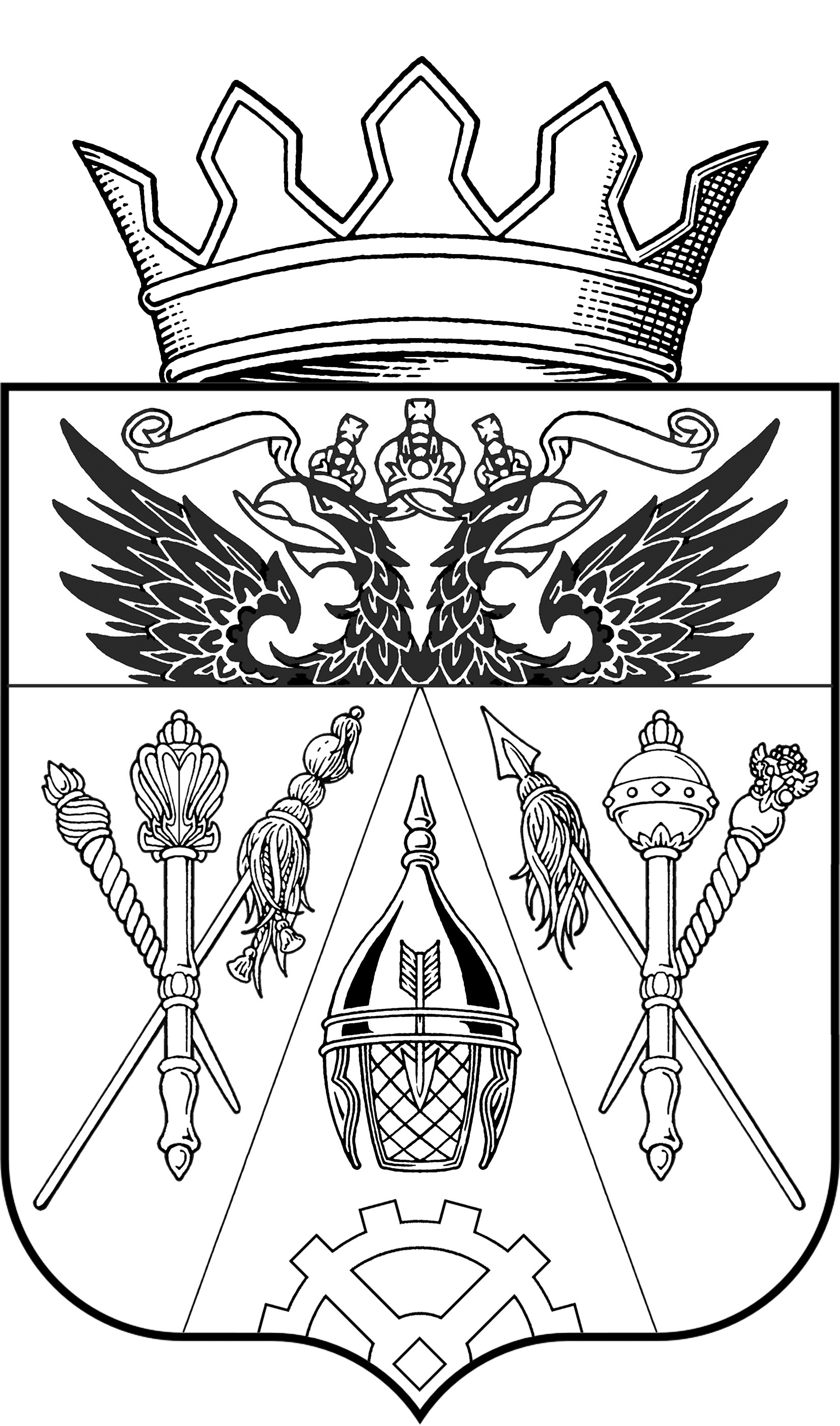 АДМИНИСТРАЦИЯ СТАРОЧЕРКАССКОГО СЕЛЬСКОГО ПОСЕЛЕНИЯРАСПОРЯЖЕНИЕВ соответствии с Федеральным законом от 02.03.2007 № 25-ФЗ «О муниципальной службе в Российской Федерации», 1. Утвердить Положение о конкурсной комиссии по проведению конкурса на замещение вакантных должностей муниципальной службы в Администрации Старочеркасского сельского поселения и на включение в кадровый резерв Администрации Старочеркасского сельского поселения согласно приложению  1.2. Утвердить состав конкурсной комиссии по проведению конкурса на замещение вакантных должностей муниципальной службы в Администрации Старочеркасского сельского поселения и на включение в кадровый резерв Администрации Старочеркасского  сельского поселения согласно приложению  2.Опубликовать  настоящие распоряжение в информационном бюллетене нормативно-правовых актов Старочеркасского сельского поселения «Старочеркасский вестник» и разместить на официальном сайте Администрации Старочеркасского сельского поселения (http:\\starocherkassk.aksayland.ru).Настоящее распоряжение  вступает в силу с момента его официального опубликования.Контроль над исполнением настоящего распоряжения  оставляю за собойГлава Старочеркасскогосельского поселения                                                                                   Е.В. ГалицинРаспоряжение  вносит:заместитель Главы администрации Старочеркасского сельского поселенияБогданов С.М.	Приложение  1к распоряжениюАдминистрации Старочеркасского сельского поселенияот  02.04.2014  г. № 19ПОЛОЖЕНИЕо конкурсной комиссии по проведению конкурса на замещение вакантных должностей муниципальной службы в Администрации Старочеркасского  сельского поселения и на включение в кадровый резерв Администрации Старочеркасского сельского поселения1. Общие положения1.1. В Администрации Старочеркасского сельского поселения формируется конкурсная комиссия по проведению конкурса на замещение вакантных должностей муниципальной службы в Администрации Стакрочеркасского  сельского поселения и на включение в кадровый резерв Администрации Старочеркасского сельского поселения (далее – Комиссия).1.2. Правовую основу деятельности Комиссии составляют Конституция Российской Федерации, федеральные законы, указы и распоряжения Президента Российской Федерации, постановления и распоряжения Правительства Российской Федерации, Устав Ростовской области, областные законы, устав муниципального образования «Старочеркасское сельское поселение», иные муниципальные нормативные правовые акты, а также настоящее Положение.1.3. Комиссия действует на постоянной основе.2. Функции Комиссии2.1. Функции Комиссии являются:размещение на официальном сайте Администрации Старочеркасского  сельского поселения  в сети Интернет объявления о приеме документов для участия в конкурсе на замещение вакантных должностей муниципальной службы в Администрации Старочеркасского  сельского поселения на включение в кадровый резерв Администрации Старочеркасского  сельского поселения (далее – конкурс);прием и изучение документов лиц, пожелавших участвовать в конкурсе;проверка достоверности сведений, содержащихся в представленных документах;определение даты, места и времени проведения заседания конкурсной комиссии и уведомление об этом кандидатов;оценка кандидатов, участвующих в конкурсе, и определение победителей в конкурсе;информирование участников конкурса о его результатах;иные функции, связанные с проведением конкурса.3. Организация работы Комиссии3.1. Комиссию возглавляет ее председатель.3.2. Председатель Комиссии:осуществляет общее руководство работой Комиссии;созывает заседания Комиссии, определяет повестку дня и председательствует на ее заседаниях;подписывает решения Комиссии;дает поручения заместителю председателя Комиссии, членам Комиссии;утверждает рабочие документы комиссии;принимает решение о неучастии члена комиссии в голосовании при возникновении у него конфликта интересов.исполняет иные функции, связанные с руководством Комиссией.3.3. Комиссия состоит из председателя Комиссии, его заместителя, секретаря и членов Комиссии. Общее число членов Комиссии составляет 6 человек.3.3.1. Состав Комиссии формируется таким образом, чтобы была исключена возможность возникновения конфликтов интересов, которые могли бы повлиять на принимаемые Комиссией решения.3.3.2.По запросу представителя нанимателя (работодателя) к работе Комиссии могут привлекаться представители научных и образовательных учреждений, других организаций в качестве независимых экспертов - специалистов по вопросам, связанным с муниципальной службой.3.4. В случае отсутствия председателя Комиссии или по его поручению обязанности председателя Комиссии исполняет заместитель председателя Комиссии.3.5. Организацию подготовки, созыва и проведения заседаний Комиссии, ведение протоколов и оформление решений обеспечивает секретарь Комиссии.3.6. Заседание конкурсной комиссии проводится при наличии не менее двух кандидатов.3.7.Заседание конкурсной комиссии считается правомочным, если на нем присутствует не менее двух третей от общего числа ее членов. Решения конкурсной комиссии по результатам проведения конкурса принимаются открытым голосованием простым большинством голосов ее членов, присутствующих на заседании.3.8. При равенстве голосов решающим является голос председателя конкурсной комиссии.3.9. Решение Комиссии принимается в отсутствие кандидата.3.10. По результатам проведения конкурса Комиссия представляет представителю нанимателя (работодателю) протокол, в котором определяются кандидаты, признаваемые победителями конкурса, и кандидат, рекомендуемый для назначения на вакантную должность муниципальной службы Администрации Ведущий специалист Администрации Старочеркасского сельского поселения сельского поселения либо для включения в кадровый резерв Администрации Старочеркасского сельского поселения.3.11. О результатах конкурса в течение 3-х дней со дня завершения конкурса в письменнойформе сообщается кандидатам, участвовавшим в конкурсе.4. Обеспечение деятельности Комиссии4.1. Организационное, техническое и документационное обеспечение деятельности Комиссии осуществляет ведущий  специалист Администрации Старочеркасского сельского поселения.Заместитель Главы Администрации			    	С.М. БогдановПриложение № 2 к распоряжениюАдминистрации Старочеркасского сельского поселенияот  02.04.2014 г. № 1902.04.2014 г.№19ст. Старочеркасскаяст. Старочеркасскаяст. Старочеркасскаяст. Старочеркасскаяст. СтарочеркасскаяО конкурсной комиссии по проведению конкурса на замещение вакантных должностей муниципальной службы в Администрации Старочеркасского сельского поселения на включение в кадровый резерв Администрации Старочеркасского сельского поселенияСОСТАВконкурсной комиссии по проведению конкурса на замещение вакантных должностей муниципальной службы в Администрации Старочеркасского  сельского поселения и проведению конкурса на включение в кадровый резерв Администрации Старочеркасского сельского поселенияСОСТАВконкурсной комиссии по проведению конкурса на замещение вакантных должностей муниципальной службы в Администрации Старочеркасского  сельского поселения и проведению конкурса на включение в кадровый резерв Администрации Старочеркасского сельского поселенияСОСТАВконкурсной комиссии по проведению конкурса на замещение вакантных должностей муниципальной службы в Администрации Старочеркасского  сельского поселения и проведению конкурса на включение в кадровый резерв Администрации Старочеркасского сельского поселенияСОСТАВконкурсной комиссии по проведению конкурса на замещение вакантных должностей муниципальной службы в Администрации Старочеркасского  сельского поселения и проведению конкурса на включение в кадровый резерв Администрации Старочеркасского сельского поселения1.Галицин Евгений Викторович-Глава Старочеркасского сельского поселения, председатель конкурсной комиссии2.Богданов Сергей Михайлович-Заместитель Главы Старочеркасского сельского поселения, заместитель председателя конкурсной комиссии3.Осипова ЗульфияГалиевна-Ведущий  специалист Администрации Старочеркасского сельского поселения, секретарь конкурсной комиссииЧлены конкурсной комиссии:Члены конкурсной комиссии:Члены конкурсной комиссии:Члены конкурсной комиссии:4.Рожкова ТамараЮрьевна-Начальник сектора экономики и финансов Администрации Старочеркасского  сельского поселения5.Довгополая  Елена Викторовна -Главный бухгалтер Администрации Старочеркасского сельского поселения6.Павлухина Светлана Геннадьевна-Ведущий специалист Администрации Старочеркасского сельского поселения